ПРОЕКТ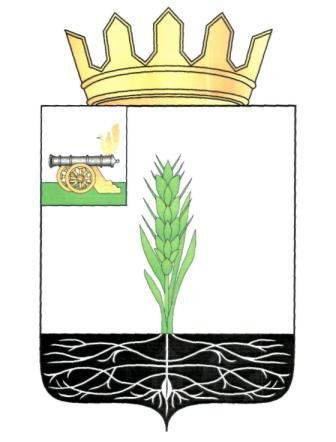 АДМИНИСТРАЦИЯ МУНИЦИПАЛЬНОГО ОБРАЗОВАНИЯ 
«ПОЧИНКОВСКИЙ РАЙОН» СМОЛЕНСКОЙ ОБЛАСТИП О С Т А Н О В Л Е Н И ЕО внесении изменений в постановление Администрации муниципального образования «Починковский район» Смоленской области от 09.02.2015 № 12Администрация муниципального образования «Починковский район» Смоленской области п о с т а н о в л я е т:Внести в постановление Администрации муниципального образования «Починковский район»  Смоленской области от 09.02.2015 № 12 «Об утверждении муниципальной программы «Управление муниципальными финансами Починковского района Смоленской области»» (в редакции постановлений Администрации муниципального образования «Починковский район» Смоленской области от 30.03.2015 № 41, от 13.11.2015 № 156, от 02.03.2016 № 30, от 31.03.2017 № 85-адм, от 12.02.2018 № 14-адм, от 18.10.2018 № 138-адм, от 18.03.2019 № 27-адм, от 07.06.2019 № 61-адм, от 27.01.2020 № 21-адм, от 03.07.2020 № 122-адм, от 22.01.2021 № 5-адм, от 02.08.2021 №107-адм, от 27.12.2021 №170-адм, от 17.02.2022 №25-адм, от 28.04.2022 №62-адм, от 01.08.2022 №107-адм) следующие изменения:1) в паспорте Муниципальной программы:- в разделе «Основные положения»:- в позиции «Объемы финансового обеспечения за весь период реализации (по годам реализации и в разрезе источников финансирования на очередной финансовый год и первый, второй годы планового периода)»:- в абзаце первом слова «103 583,0 тыс. рублей» заменить словами        «103 193,6 тыс. рублей»;- в абзаце третьем слова «9 956,2 тыс. рублей» заменить словами «9 566,8 тыс. рублей»;- в разделе «Финансовое обеспечение Муниципальной программы»:-позицию «В целом по муниципальной программе», изложить в следующей редакции:«»	2) раздел 3  «Сведения о финансировании структурных элементов муниципальной  программы «Управление муниципальными финансами Починковского района Смоленской области» изложить в следующей редакции: «                                                                                                                                                          »Глава муниципального образования «Починковский район» Смоленской области                                                 А. В. Голубот№Источник финансового обеспеченияОбъем финансового обеспечения по годам реализации (тыс. рублей)Объем финансового обеспечения по годам реализации (тыс. рублей)Объем финансового обеспечения по годам реализации (тыс. рублей)Объем финансового обеспечения по годам реализации (тыс. рублей)Источник финансового обеспечениявсего2022 год2023 год2024 годВ целом по Муниципальной программе28 979,89 566,89 706,59 706,5№ п/пНаименованиеУчастник Муниципальной программыИсточник финансового обеспеченияОбъем средств на реализацию Муниципальной программы на очередной финансовый год и плановый период (тыс. рублей)Объем средств на реализацию Муниципальной программы на очередной финансовый год и плановый период (тыс. рублей)Объем средств на реализацию Муниципальной программы на очередной финансовый год и плановый период (тыс. рублей)Объем средств на реализацию Муниципальной программы на очередной финансовый год и плановый период (тыс. рублей)№ п/пНаименованиеУчастник Муниципальной программыИсточник финансового обеспечениявсего2022 год2023 год2024 год123455667781. Комплекс процессных мероприятий «Обеспечение организационных условий 
для реализации Муниципальной программы»1. Комплекс процессных мероприятий «Обеспечение организационных условий 
для реализации Муниципальной программы»1. Комплекс процессных мероприятий «Обеспечение организационных условий 
для реализации Муниципальной программы»1. Комплекс процессных мероприятий «Обеспечение организационных условий 
для реализации Муниципальной программы»1. Комплекс процессных мероприятий «Обеспечение организационных условий 
для реализации Муниципальной программы»1. Комплекс процессных мероприятий «Обеспечение организационных условий 
для реализации Муниципальной программы»1. Комплекс процессных мероприятий «Обеспечение организационных условий 
для реализации Муниципальной программы»1. Комплекс процессных мероприятий «Обеспечение организационных условий 
для реализации Муниципальной программы»1. Комплекс процессных мероприятий «Обеспечение организационных условий 
для реализации Муниципальной программы»1. Комплекс процессных мероприятий «Обеспечение организационных условий 
для реализации Муниципальной программы»1. Комплекс процессных мероприятий «Обеспечение организационных условий 
для реализации Муниципальной программы»Расходы на обеспечение функций органов местного самоуправленияФинансовое управление Администрации муниципального образования «Починковский район» Смоленской областиБюджет муниципального образования «Починковский район» Смоленской области28 715,628 715,69 312,69 312,69 701,59 701,59 701,5Итого по комплексу процессных мероприятийИтого по комплексу процессных мероприятийБюджет муниципального образования «Починковский район» Смоленской области28 715,628 715,69 312,69 312,69 701,59 701,59 701,52. Комплекс процессных мероприятий «Управление муниципальным долгом муниципального образования «Починковский район» Смоленской области» 
2. Комплекс процессных мероприятий «Управление муниципальным долгом муниципального образования «Починковский район» Смоленской области» 
2. Комплекс процессных мероприятий «Управление муниципальным долгом муниципального образования «Починковский район» Смоленской области» 
2. Комплекс процессных мероприятий «Управление муниципальным долгом муниципального образования «Починковский район» Смоленской области» 
2. Комплекс процессных мероприятий «Управление муниципальным долгом муниципального образования «Починковский район» Смоленской области» 
2. Комплекс процессных мероприятий «Управление муниципальным долгом муниципального образования «Починковский район» Смоленской области» 
2. Комплекс процессных мероприятий «Управление муниципальным долгом муниципального образования «Починковский район» Смоленской области» 
2. Комплекс процессных мероприятий «Управление муниципальным долгом муниципального образования «Починковский район» Смоленской области» 
2. Комплекс процессных мероприятий «Управление муниципальным долгом муниципального образования «Починковский район» Смоленской области» 
2. Комплекс процессных мероприятий «Управление муниципальным долгом муниципального образования «Починковский район» Смоленской области» 
2. Комплекс процессных мероприятий «Управление муниципальным долгом муниципального образования «Починковский район» Смоленской области» 
Процентные платежи по муниципальному долгу муниципального образования "Починковский район" Смоленской области за счет средств бюджета муниципального района, за исключением доходов дорожного фондаФинансовое управление Администрации муниципального образования «Починковский район» Смоленской областиБюджет муниципального образования «Починковский район» Смоленской области262,2262,2252,2252,25,05,05,0Итого по комплексу процессных мероприятийИтого по комплексу процессных мероприятийБюджет муниципального образования «Починковский район» Смоленской области262,2262,2252,2252,25,05,05,03. Комплекс процессных мероприятий «Обеспечение реализации переданных полномочий»3. Комплекс процессных мероприятий «Обеспечение реализации переданных полномочий»3. Комплекс процессных мероприятий «Обеспечение реализации переданных полномочий»3. Комплекс процессных мероприятий «Обеспечение реализации переданных полномочий»3. Комплекс процессных мероприятий «Обеспечение реализации переданных полномочий»3. Комплекс процессных мероприятий «Обеспечение реализации переданных полномочий»3. Комплекс процессных мероприятий «Обеспечение реализации переданных полномочий»3. Комплекс процессных мероприятий «Обеспечение реализации переданных полномочий»3. Комплекс процессных мероприятий «Обеспечение реализации переданных полномочий»3. Комплекс процессных мероприятий «Обеспечение реализации переданных полномочий»3. Комплекс процессных мероприятий «Обеспечение реализации переданных полномочий»Расходы бюджета муниципального образования "Починковский район" Смоленской области на формирование, исполнение бюджетов поселений и осуществление контроля в сфере закупок товаров, работ, услуг для обеспечения муниципальных нужд за счет средств бюджетов поселений Починковского района Смоленской области в соответствии с заключенными соглашениямиФинансовое управление Администрации муниципального образования «Починковский район» Смоленской областиБюджет поселений2,02,02,02,00,00,00,0Итого по комплексу процессных мероприятийИтого по комплексу процессных мероприятийБюджет поселений2,02,02,02,00,00,00,0Всего по Муниципальной программеВсего по Муниципальной программеВсего по Муниципальной программеБюджет муниципального образования «Починковский район» Смоленской области,бюджет поселений28 979,89 566,89 566,89 706,59 706,59 706,59 706,5